МДОУ «Детски сад №98»Методическая разработка профориентационного занятия в детском саду  «Ярмарка профессий»ПодготовилаУчитель-логопед  Радис Алина СергеевнаЯрославль2019 годТема: «Ярмарка профессий»Цель: познакомить дошкольников с трудом взрослых (профессии). Задачи:Образовательные Учить детей полно отвечать на вопросы педагога;Обогащать и активизировать словарный запас по теме «Профессии»; Познакомить детей с содержанием работы повара, парикмахера, почтальона;  Коррекционно-развивающиеСпособствовать развитию диалогической речи через формирование ответа полным предложением;Способствовать развитию мышления, внимания, мелкой моторики через выполнение заданий; ВоспитательныеСпособствовать воспитанию уважения к труду взрослых;Организация условий, позволяющих поддержать инициативность детей; Способствовать воспитанию интереса к профессиям повара, почтальона, парикмахера. Оборудование: колонка или музыкальный центр; форма повара, парикмахера, почтальона; фрукты и ягоды (банан, клубника, мандарин); кастрюли, ложки, тарелки; куклы-манекены; резинки для волос, заколки, фен игрушечный; ножницы детские; марки, конверты, штампы, бумага, коробки; картинки формата А4 разрезные с изображением марки; клубок ниток толстых; картинки с изображениями «Дай пять», «Объятия», «Рукопожатие», «Танец»; картинки с изображением смайликов «Веселый», «Спокойный», «Грустный».  Используемый материал представлен в приложении к конспекту. Список информационных источниковАрушанова А.Г. Развитие коммуникативных способностей дошкольника: Методическое пособие. - М.: ТЦ Сфера, 2011. 80 с.Захаров Н.Н. Профессиональная ориентация дошкольников. — М., 1988.От рождения до школы. Примерная общеобразовательная программа дошкольного образования /Н.Е. Вераксы, Т.С. Комаровой, М.А. Васильевой. – 3е изд., исправ.и доп. – М.: Мозаика-Синтез, 2014 – 368 с.Потапова Т.В. Беседы с дошкольниками о профессиях.- М.: Сфера, 2005 – 64 с.Приложение 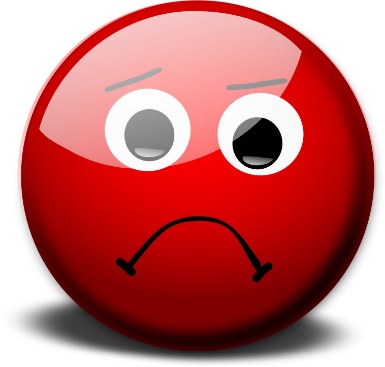 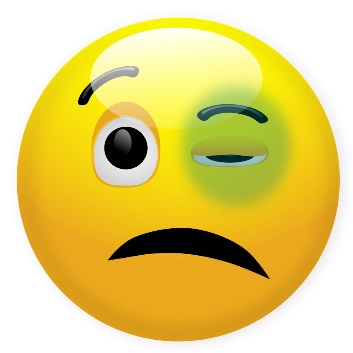 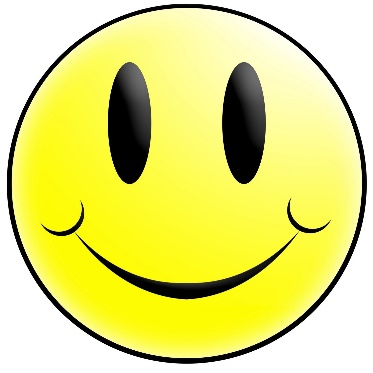 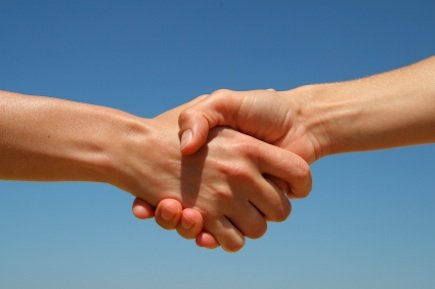 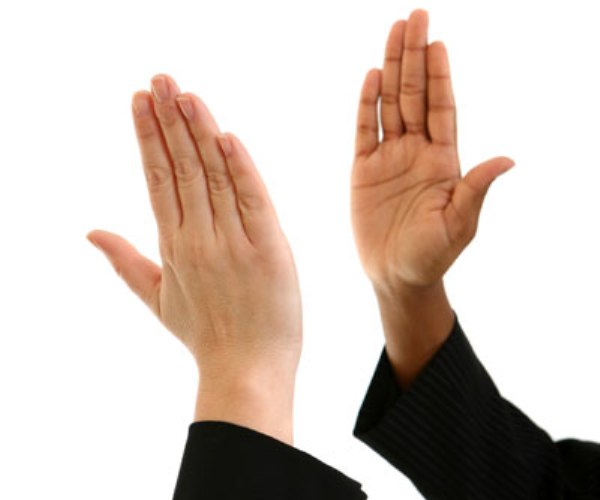 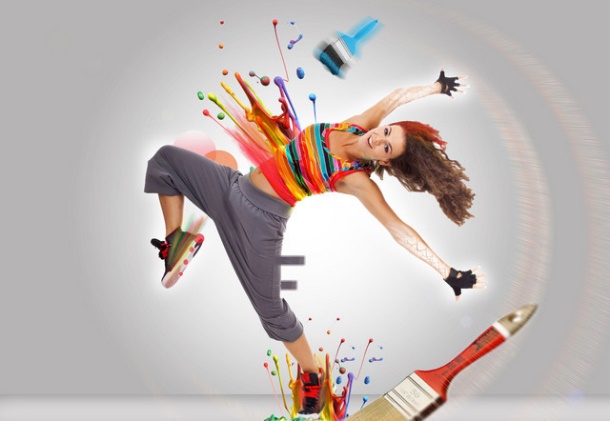 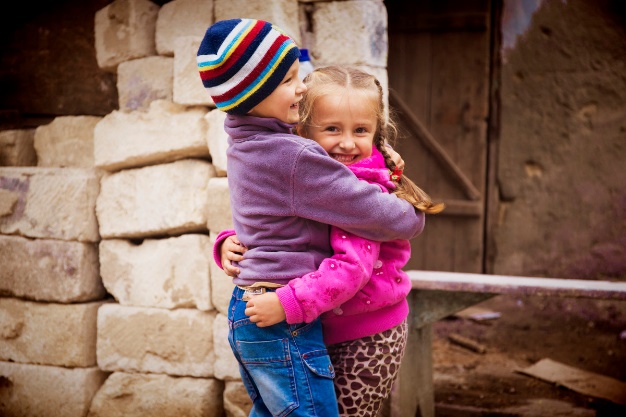 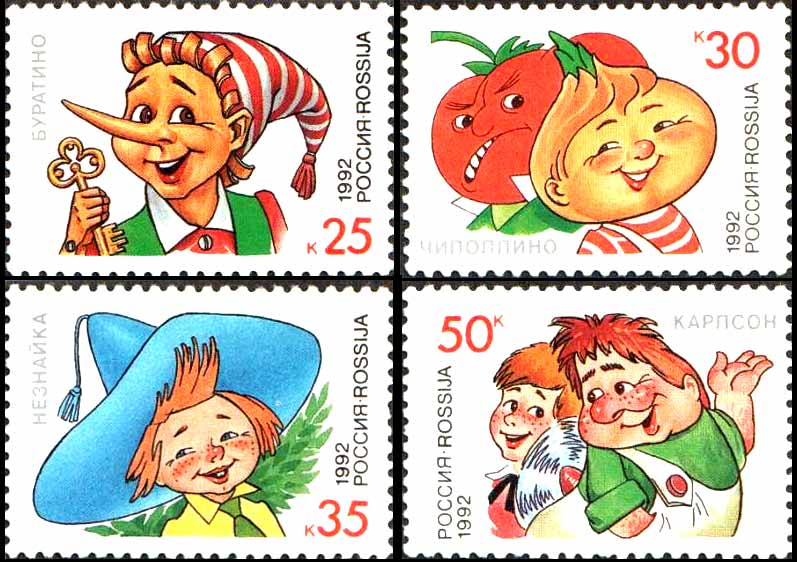 ЭтапДействия учителя-логопедаДеятельность детейОрганизационныйЗдравствуйте, ребята! Прошу вас, выберите на двери картинку, как мы с вами будем сегодня приветствовать друг друга! Педагог приветствует детей, дети проходят в залДети выбирают картинку при входе в кабинет. Приветствуют педагога  МотивационныйРебята, вы слышите? Что это за шум? Куда мы с вами попали?Педагог, держа за спиной колонку, включает шумовой эффект людного местаВерно, мы с вами будто очутились на ярмарке! И сегодня я хотела бы прогуляться с вами по ярмарке, и узнать, чем здесь занимаются. Согласны? Замечательно, тогда, начинаем! Дети предлагают: магазин, рынок, площадь, ярмаркаДети соглашаются Основная частьДети подходят к столу, на котором расположены: ножи (детские), тарелки, фрукты, кастрюли и т.д.Ребята, а вот и первый стол! Как вы думаете, кому он принадлежит? Вы совершенно правы! Это стол повара! Скажите мне, чем же занимается повар? Суп мешают поварешкой
И толкушкой мнут картошку
Режут ножиком укроп
Вжик-вжик-вжик и в миску оп!
Получилось вкусно чтобы,
Лично с блюд снимают пробы,
Чтобы наша детвора
Была сытая всегда!Где работает повар? А как вы думаете, есть ли у повара рабочая форма? Педагог приносит вешалку с различными униформами (детский размер)Ребята, как вы считаете, какая форма принадлежит повару? Почему вы сделали такой выбор? Отлично. Надевайте форму (педагог предлагает верно назвавшим детям форму надеть ее и сесть за стол) и присаживайтесь! Чтобы по-настоящему окунуться в профессию, предлагаю вам приготовить для ребят фруктовый салат! Порежьте фрукты в миску! А мы поддержим вас под веселую музыку! Двое детей нарезают фрукты под четким присмотром педагога, остальные дети хлопают под музыку.Друзья, а я предлагаю вам не терять время! Впереди еще много интересного!Дети подходят к столу, на котором расположены ножницы, головы кукол для причесок, ленты, резинки, заколки.Как вы думаете, кому же принадлежит этот стол?Как вы догадались, что это стол парикмахера? Парикмахер, взяв расчёску,
Ловко делает причёску.
Быстро ножницы стригут,
Облик новый создают.Вы знакомы с такой профессией? Где вы встречались с парикмахером? 
Ребята, а как вы думаете, нужна ли форма парикмахеру? Какая? Почему вы так считаете? Помогите выбрать с нашей вешалки форму для парикмахера.Педагог предлагает верно назвавшим детям форму надеть ее и встать за столА сейчас проведем соревнование! Парикмахеры ловко и быстро умеют завязывать девчонкам бантики! Перед вами манекены и резинки. Ваша задача: пока играет музыка, завязать куколке больше хвостиков, чем соперник! Начинаем!Дети под музыку завязывают резинки куклам. Остальные дети поддерживают участников.Мне кажется, что мы с вами немного устали, давайте отдохнем и поиграем в интересную игру? Динамическая паузаЕсли хочешь стать маляром- делай так (красят кистью),Если хочешь стать швеей, то делай так (строчат на машинке)Если будешь ты водитель- делай так (вращают руль)Если будешь ты сапожник- делай так (топают ногами)Если будешь ты столяр- делай так (хлопают руками)Если будешь ты спортсмен –делай так (приседают)Хватит нам игратьПора прогулку продолжать! Кажется, я вижу самый интересный стол! Пойдемте, посмотрим, что там! Дети подходят к столу, на котором лежат марки, конверты, штампы, бумага, коробки и т.д.Вы уже догадались, кому принадлежит этот стол? Какие внимательные! Это стол почтальона. Скажите, пожалуйста, где мы могли бы с вами встретить почтальона? Чем занимается почтальон? Как вы думаете, нужна ли форма почтальону? Педагог предлагает верно назвавшим детям форму надеть ее и встать за столПочтальон никогда не работает один, у него всегда есть помощники! А ну-ка, почтальоны, выбирайте себе по 3 помощника. Дети выбирают помощниковПочтальон оставил для нас задание: нам с вами нужно помочь ему собрать из кусочков марки для писем! Справимся? Конечно! Тогда начинаем! Дети под музыку завязывают собирают марки из кусочков. Остальные дети поддерживают участников. Этот стол принадлежит повару Повар готовит для нас завтрак, обед, и ужин; печет вкусные торты ко дню рождения и т.д. Повар работает в кухне; в ресторане; в столовой и т.д.У повара есть рабочая форма, колпак и фартук. Мы выбрали белый фартук и колпак, так как фартук нужен повару для того, чтобы не испачкать одежду. А колпак -чтобы волосы не попадали в еду. 3-е детей готовят салат, остальные поддерживаютЭтот стол принадлежит парикмахеруВсеми этими инструментами пользуется парикмахерМы знакомы с такой профессией. Мы ходили в парикмахерскую; моя мама-парикмахер. Парикмахеру нужна форма. Ему нужен халат или фартук, чтобы волосы не попадали на одежду. 3-е детей заплетают резинки, остальные поддерживаютДети выполняют движенияЭтот стол принадлежит почтальону.Мы могли встретить почтальона, когда он приносил письмо/посылку; встретить его на почте; видели почтовую машину. Почтальон разносит или помогает отправить письма/посылки; у почтальона можно заказать интересный журнал или газету.Почтальону нужна особенная форма, чтобы ему было удобно, и люди узнавали его на улице. Дети выполняют задание, остальные поддерживаютИтог занятияРебята, вот мы и обошли всю ярмарку. Встаньте, пожалуйста, в круг. Сегодня мы с вами узнали больше о некоторых профессиях, и я хотела бы знать, о каких профессиях вам хотелось бы узнать на следующей ярмарке? Давайте соберем паутинку? Каждый из вас будет говорить, с какой профессией хотели бы познакомиться, и бросать клубок другу. Дети собирают паутинку, например: на следующей ярмарке я бы хотел познакомиться с трудом строителя. Педагог следит, чтобы дети отвечали полным предложением. РефлексияСкажите, вам было сегодня приятно вместе работать? Перед тем, как уйти, выберете картинку, соответствующую вашему настроению после нашего путешествия! Дети выбирают картинку, показывают свое настроение мимикой педагогу.